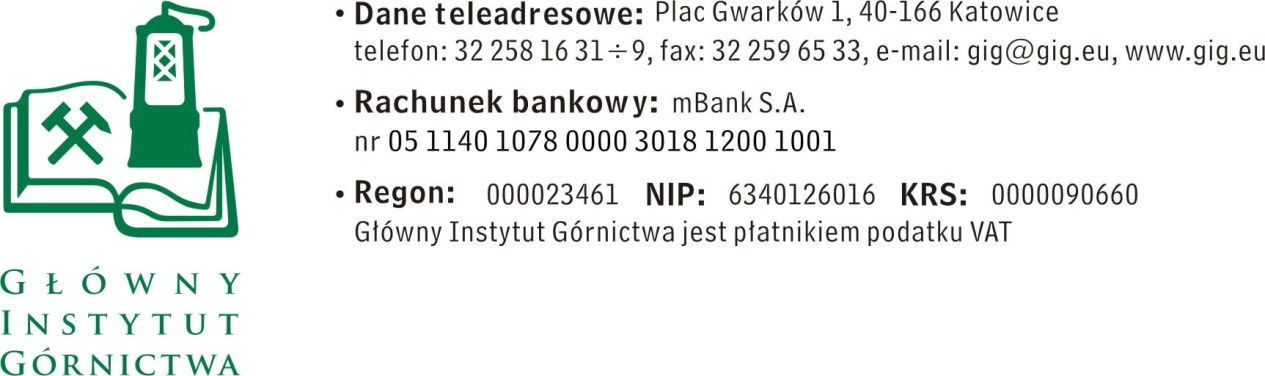 Zakup będzie realizowany z różnych źródeł, w zależności od potrzeb Zamawiającegow tym z projektów międzynarodowychNr sprawy: FZ-1/4855/KB/17					                 Katowice, 26.09.2017 r. Dotyczy : Wstępnego zapytania ofertowego w celu ustalenia wartości zamówienia dla planowanego postępowania przetargowego  Szanowni Państwo,Zwracamy się z prośbą o wstępną ofertę na dostawę materiałów laboratoryjnych i części eksploatacyjnych. Należy podać:Nazwa/Imię i Nazwisko Wykonawcy:................................................................................Adres: ……………………………………………Nr tel.:	……………………………………………Nr faksu: ………………………………………..Adres e-mail:	…………………………………..Osoba do kontaktu: ………………………….....Okres gwarancji…………………………………… Warunki  płatności………………………………….  Nr i nazwa części na które jest składana oferta……………………………………….Cena netto w PLN / brutto w PLN (cena winna obejmować koszty opakowania, transportu 
i ubezpieczenia od Wykonawcy do Zamawiającego) oraz stawkę i wartość podatku VAT……………….. Termin dostawy i warunki wykonania zamówienia( można wpisać w tabelce)…………………….………, Miejsce i termin składania ofertWstępną ofertę należy złożyć do dnia 3.10.2017 r. drogą elektroniczną, faxem lub 
w siedzibie Zamawiającego:Główny Instytut GórnictwaPlac Gwarków 140-166 Katowiceadres e-mail: kbula@gig.katowice.pl Kontakt handlowy:mgr Monika Wallenburg - tel. (32) 259 25 47- fax: (032) 259 22 05 - e-mail: mwallenburg@gig.eu mgr Krystyna Bula	 - tel. (32) 259 25 11- fax: (032) 259 22 05 - e-mail: kbula@gig.katowice.pl ZAPRASZAMY DO SKŁADANIA OFERT Zamawiający  dopuszcza złożenie oferty wstępnej na poszczególne pozycje1. Elementy eksploatacyjne do  posiadanego  przez Zamawiającego urządzenia Titrando 905 firmy Metrohm2. Materiały eksploatacyjne do posiadanego sprzętu tj. chromatografów jonowych DIONEX ICS-5000, ICS-2500, ICS-11003. Materiały eksploatacyjne do dejonizatorów Millipore  Simplicity   185 oraz DIRECT-Q 3 Kit4. Elementy eksploatacyjne do posiadanej stapiarki Katanax K25. Elementy eksploatacyjne do posiadanego młynka Pulverisette 5/46. Elementy eksploatacyjne do analizatorów: SC 500, CHS 900, N-580 oraz kalorymetru C5010 oraz CRM7. Elementy eksploatacyjne do mineralizatora ETHOS UP8. Materiały eksploatacyjne do posiadanego młynka kriogenicznego 6870 FREEZER/MILL9. Elementy eksploatacyjne do spektrometru ICPOES Optima 5300DVLp.Nazwa towaru, wymagania,JednostkamiaryIlość Cena jedn. nettoWartośc netto1Elektroda jonoselektywna do oznaczania fluorków ISE F(-). Kompatybilna z urządzeniem Titrando 905 firmy Metrohm.szt.22Elektroda referencyjna chlorosrebrowa Ag/AgCl, wypełniona elektrolitem ciekłym 3 M KCl. Kompatybilna z urządzeniem Titrando 905 firmy Metrohm.szt.23Elektroda pomiarowa ze zintegrowanym czujnikiem temperatury (Pt), do potencjometrycznego miareczkowania (analiza alkacymetryczna), kompatybilna z urządzeniem Titrando 905 firmy Metrohm. Elektroda zapewniająca pomiar potencjału wolny od zakłóceń elektrostatycznych występujących w otoczeniu aparatu.szt.44System dozowania titranta zintegrowany z aparatem Titrando 905 firmy Metrohm, składający się z jednostki dozującej montowanej bezpośrednio na butelce o pojemności 1l, biurety o objętości 10 ml wraz z zaworem i kompletem rurek (rurka dozująca wyposażona w końcówkę antydyfuzyjną) oraz jednostki sterującej (napędu biurety).Szt.15System dozowania titranta zintegrowany z aparatem Titrando 905 firmy Metrohm, składający się z jednostki dozującej montowanej bezpośrednio na butelce o pojemności 1l, biurety o objętości 20 ml wraz z zaworem i kompletem rurek (rurka dozująca wyposażona w końcówkę antydyfuzyjną) oraz jednostki sterującej (napędu biurety).Szt.16Mieszadełka magnetyczne o długości ok. 15mm i średnicy ok. 4mm, powleczone warstwą tworzywaszt.307Szklane naczyńko reakcyjne, mocowane do pokrywy statywu urządzenia Titrando 905 firmy Metrohm, odpowiednie do miareczkowania małych ilości cieczy (1 ml-50 ml), z kołnierzem z tworzywa.szt.208Szklane naczyńko reakcyjne, mocowane do pokrywy statywu urządzenia Titrando 905 firmy Metrohm, odpowiednie do miareczkowania małych ilości cieczy (20 ml-90 ml), z kołnierzem z tworzywa.szt.209Naczyńko reakcyjne z tworzywa PFA, mocowane do pokrywy statywu urządzenia Titrando 905 firmy Metrohm, do miareczkowania małych ilości cieczy (10 ml-90 ml), z kołnierzem z tworzywa, odpowiednie do analizy śladowej oraz roztworów zawierających fluorki.szt.2010Butla z ciemnego szkła, z przybliżoną skalą, o pojemności 1l i średnicy nie większej niż 96 mm, z gwintem i zakrętką z tworzywa, z możliwością bezpośredniego montażu do jednostki dozującej aparatu Titrando 905 firmy Metrohm.szt.411Elektrolit KCl 3 mol/l 250 mL ( do uzupełnienia elektrod).250 mL 5RAZEMLp.Nazwa towaru, wymagania,JednostkamiaryIlość Cena jedn. nettoWartośc netto1Wkład wodorotlenku potasu (KOH) do automatycznego generowania eluentu do analizy anionów do chromatografu jonowego DIONEX ICS-5000szt. 42Kolumna/pułapka (regenerowana elektrochemicznie) do usuwania śladów anionów do chromatografu jonowego DIONEX ICS-5000szt.23Kolumna analityczna (4x250 mm) umożliwiającą oznaczenie podstawowych anionów nieorganicznych (tj. fluorków, chlorków, azotynów, bromków, azotanów, siarczanów, fosforanów oraz jodków) i produktów ubocznych dezynfekcji wody (tj. bromianów, chloranów i chlorynów) o pojemności wymiennej 240 eq; dostosowana do eluentu wodorotlenkowego i pracująca w zakresie pH: 0 – 14 do chromatografu jonowego DIONEX ICS-5000szt.24Kolumna ochronna(4x50mm) o pojemności wymiennej 6 eq dostosowana do kolumny analitycznej (wyżej wymienionej w pkt. 3) do chromatografu jonowego DIONEX ICS-5000 szt.45Kolumna analityczna (4x250 mm) do analizy anionów nieorganicznych o pojemności wymiennej 320 eq; dostosowana do eluentu węglanowego i pracująca w zakresie pH: 0 – 14, do chromatografu jonowego DIONEX ICS-1100szt.26Kolumna ochronna (4x50mm) o pojemności wymiennej 6 eq dostosowana do kolumny analitycznej (wyżej wymienionej w pkt. 5) do chromatografu jonowego DIONEX ICS-1100szt.47Kolumna analityczna (4x150 mm) do szybkiej analizy anionów nieorganicznych o pojemności wymiennej 126 eq; dostosowana do eluentu węglanowego i pracująca w zakresie pH: 0 – 14, do chromatografu jonowego DIONEX ICS-1100szt.28Kolumna ochronna (4x30mm) o pojemności wymiennej 4 eq dostosowana do kolumny analitycznej (wyżej wymienionej w pkt. 7) do chromatografu jonowego DIONEX ICS-1100szt.49Kolumna analityczna (4x250 mm) umożliwiająca oznaczanie jodków, tiocyjanianów, tiosiarczanów i nadchloranów o pojemności wymiennej 350 µeq, dostosowana do eluentu wodorotlenkowego i pracująca w zakresie pH: 0 – 14 do chromatografu jonowego DIONEX ICS-5000szt.210Kolumna ochronna(4x50mm) o pojemności wymiennej 3.5 eq dostosowana do kolumny analitycznej (wyżej wymienionej w pkt. 9) do chromatografu jonowego DIONEX ICS-5000szt.411Kolumna analityczna (4x250 mm) umożliwiająca oznaczanie cukrów oraz bromianów o pojemności wymiennej 100 µeq, dostosowana do kwasu metanosulfonego jako eluentu i pracująca w zakresie pH: 0 – 14 do chromatografu jonowego DIONEX ICS-5000szt.212Koncentrat eluentu do kolumny wymienionej w pkt. 5 zawierający 4,5 mM węglanu sodu i 0,8 mM wodorowęglanu sodu do chromatografu jonowego DIONEX ICS-1100szt.413Koncentrat eluentu do kolumny wymienionej w pkt. 7 zawierający 4,5 mM węglanu sodu i 1,4 mM wodorowęglanu sodu do chromatografu jonowego DIONEX ICS-1100szt.414Membranowy tłumik/wzmacniacz anionowy (4 mm) do chromatografu jonowego DIONEX ICS-1100szt.115Samoregenerujący się tłumik/wzmacniacz anionowy (4 mm) do chromatografu jonowego DIONEX ICS-5000 oraz DIONEX ICS-1100szt.316Urządzenie do usuwania węglanów (4 mm) dostosowany do eluentu wodorotlenkowego, do chromatografu jonowego DIONEX ICS-5000szt.217Wkład ochronny z grupami funkcyjnymi w postaci jonów Ag+ (1 mL) usuwający chlorki z próbkiOpak.518Wkład ochronny z grupami funkcyjnymi w postaci jonów H+ (1 mL) usuwający metale i węglany z próbki, wymagany przy stosowaniu wkładów z grupami funkcyjnymi Ag+ i Ba2+ Opak519Wkład ochronny z grupami funkcyjnymi w postaci jonów Na+ (1 mL) usuwające metale bez zakwaszenia próbki, wymagany przy stosowaniu wkładów z grupami funkcyjnymi Ag+ i Ba2+Opak520Wkład ochronny z grupami funkcyjnymi w postaci jonów Ba2+ (2.5 mL) usuwający siarczany i chromiany z próbkiOpak321Wkład ochronny zawierający polimer poliwinylopyrolidynowy PVP (1 mL) usuwający fenole, barwniki azowe i kwasy humusoweOpak322Wkład ochronny zawierający żywicę polidiwinylobenzenową (2.5 mL) usuwający detergenty, lipidy, barwniki aromatyczne, węglowodory i kwasy karboksylowe Opak323Zestaw konserwacyjny do podajnika AS50 do chromatografu jonowego DIONEX ICS-2500Opak124Zestaw konserwacyjny do pompy GP50 do chromatografu jonowego DIONEX ICS-2500Opak125Zestaw do chromatografu jonowego DIONEX ICS-5000 i DIONEX ICS-1100 obejmujący elementy:wkrętka z materiału PEEK z gwintem 10-32 do kapilar 1/16''  -12 szt.  uszczelka PEEK do wkrętki z gwintem 10-32 -12 sztfiltr eluentu PE, do wciskania na wężyk 1/8'' w butelce ciśnieniowej 4L  8 szt. filtr eluentu PE z gwintem ¼-28  - 8 szt. złączka bagnetowa do rurki gazowej o średnicy 3,2 mm – 10 szt. przewód ciśnieniowy (zielony) o średnicy 0.030 cala i ciśnieniu wstecznym 0.003 psi/cm przy 1 mL/min – 1 szt. (po 2 m) przewód ciśnieniowy (pomarańczowy) o średnicy 0.020 cala i ciśnieniu wstecznym 0.015 psi/cm przy 1 mL/min – 1 szt. (po 2 m)przewód ciśnieniowy (niebieski) o średnicy 0.013 cala i ciśnieniu wstecznym 0.081 psi/cm przy 1 mL/min – 1 szt. (po 2 m)przewód ciśnieniowy (czarny) o średnicy 0.010 cala i ciśnieniu wstecznym 0.232 psi/cm przy 1 mL/min – 1 szt. (po 2 m)Opak226Pompa izokratyczna, jedno-tłokowa, do podawania reagenta do reakcji pokolumnowej  (zakres przepływu 0,01-10 mL/min, dokładność przepływu 3 % w całym zakresie), wykonana z materiału chemicznie obojętnego i wolnego od metali (PEEK) na drodze przepływu reagenta, sterowana za pomocą programu Chromeleon, kompatybilna z chromatografem jonowym DIONEX ICS-5000Szt227Polistyrenowe fiolki o pojemności 10 mL z septami, do chromatografu jonowego DIONEX ICS-5000Opak. (100 szt.)528Naczynia polipropylenowe z filterkami o poj. ok. 5 mL, do chromatografu jonowego DIONEX ICS-1100Opak. (250 szt. )329Naczynia polipropylenowe bez filterków (z zakrętkami) o poj. ok. 5 mL, do chromatografu jonowego DIONEX ICS-1100Opak. (250 szt.)330„Mikser” gradientu 4 mm do chromatografu jonowego DIONEX ICS-5000szt. 3RAZEMLp.Nazwa towaru, wymagania,JednostkamiaryIlość Cena jedn. nettoWartośc netto1Wkład (Purification Pack) do posiadanej przez Zamawiającego  stacji oczyszczania wody Millipore DIRECT-Q3szt.152Filtr końcowy (Express 20 Filter) 20 μm do posiadanej przez Zamawiającego stacji oczyszczania wody Millipore DIRECT-Q3szt.203Filtr oddechowy 1 μm do posiadanej przez Zamawiającego  stacji oczyszczania wody Millipore DIRECT-Q3; 2szt./op.op.204Lampy UV do posiadanej przez Zamawiającego stacji oczyszczania wody DIRECT-Q3UVszt55Wkład do posiadanej przez Zamawiającego  stacji oczyszczania wody Millipore Simplicity 185, wkład zawierający mieszane złoże Organex oraz złoże jonowymienne [Jetpore],filtr końcowy –0,05 µm hydrofilowa membrana ,filtr oddechowy 0.45µm membrana hydrofobowa PTFE, wraz z dokumentem wystawionym  przez producenta potwierdzającym składszt.206zestaw filtrów do dejonizatora Millipore  Simplicity 185szt.207lampy UV do dejonizatora Millipore Simplicity 185szt.48Filtr końcowy (Simfilter) do posiadanej przez Zamawiającego stacji oczyszczania wody Millipore Simplicity 185szt.15RAZEMLp.Nazwa towaru, wymagania,JednostkamiaryIlość Cena jedn. nettoWartośc nettoMould holder Left side bracketszt.1Mould holder Right side bracketszt.1Mould holder Ceramic tube (330 mm long)szt.10Mould holder Gauge (330 mm long)szt.4Mould holder Mold side tabszt.20Mould holder Grooved ceramic tubeszt.2Complete mould holderszt.1Crucible holder Metal bracket, left sideszt.1Crucible holder Metal bracket, right sideszt.1Crucible holder Ceramic tube, bottom/sidesszt.6Crucible holder Ceramic tube, locking barszt.1Crucible holder, Ceramic shieldszt.4Crucible holder Ceramic sleeve longszt.10Crucible holder Ceramic sleeve shortszt.8Crucible holder Ceramic washer [2,5 mm thick]szt.16Crucible holder, fullszt.1 RAZEMLp.Nazwa towaru, wymagania,JednostkamiaryIlość Cena jedn. nettoWartośc netto1Miska mieląca, 250ml, tlenek cyrkonuszt.4SC12Kulka mieląca, śr. 30mm, tlenek cyrkonuszt.12RAZEMLp.Nazwa towaru, wymagania,JednostkamiaryIlość Cena jedn. nettoWartośc netto1certyfikowany materiał odniesienia grafit wymagana co najmniej roczna ważność materiału od daty dostawy, wymagany certyfikat z nawiązaniem do wzorca wyższego rzędu wystawiony przez laboratorium akredytowane wg 17025, wartość certyfikowana w zakresie akredytacji laboratoriumszt.22certyfikowany materiał odniesienia węglan wapnia wymagana co najmniej roczna ważność materiału od daty dostawy, wymagany certyfikat z nawiązaniem do wzorca wyższego rzędu wystawiony przez laboratorium akredytowane wg 17025, wartość certyfikowana w zakresie akredytacji laboratoriumszt.23certyfikowany materiał odniesienia siarczan baru wymagana co najmniej roczna ważność materiału od daty dostawy, wymagany certyfikat z nawiązaniem do wzorca wyższego rzędu wystawiony przez laboratorium akredytowane wg 17025, wartość certyfikowana w zakresie akredytacji laboratorium szt.24certyfikowany materiał odniesienia kwas sulfanilowy  wymagana co najmniej roczna ważność materiału od daty dostawy, wymagany certyfikat z nawiązaniem do wzorca wyższego rzędu wystawiony przez laboratorium akredytowane wg 17025, wartość certyfikowana w zakresie akredytacji laboratoriumszt.25certyfikowany materiał odniesienia grafit wymagana co najmniej roczna ważność materiału od daty dostawy, wymagany certyfikat z nawiązaniem do wzorca wyższego rzędu wystawiony przez laboratorium akredytowane wg 17025, wartość certyfikowana w zakresie akredytacji laboratoriumszt.26oring  (wymiary 4,00x1,5) do bomby C 5010szt.87oring  (wymiary 3,10x1,5) do bomby C 5010szt.48wełna kwarcowa do analizatora N-580op.49dolna uszczelka rury kwarcowej analizatora N-580szt.1010górna uszczelka rury kwarcowej analizatora N-580szt.1011ceramiczna lanca do analizatora CHS 900  szt.1012elementy grzejne sility; kompatybilne z analizatorami szt.413filtr gazowy do analizatora CHS 900szt.1014ceramiczne wypełnienie pieca - otulina analizatora CS 500szt.1 RAZEMLp.Nazwa towaru, wymagania,JednostkamiaryIlość Cena jedn. nettoWartośc netto1naczynie teflonowe  TFM – 100ml (kompatybilne z rotorem SK15)szt.30SC12Osłona bezpieczeństwa  (kompatybilna z rotorem SK15)szt.303Pokrywka teflonowa standardowa (kompatybilna z rotorem SK15)szt.284Sprężyna bezpieczeństwa zintegrowana z adapterem (kompatybilna z rotorem SK15)szt.285Sprężyna bezpieczeństwa zintegrowana z adapterem (kompatybilna z rotorem SK15)szt.26Pokrywka teflonowa FTM do naczynia referencyjnego (kompatybilna z rotorem SK15)szt.27Ceramiczna prowadnica do pokrywki referencyjnej (kompatybilna z rotorem SK15)szt.48Śruba uszczelniająca do pokrywki referencyjnejszt.29czujnik temperatury (termopara) w naczyniu referencyjnym do kontroli procesuszt.2 RAZEMLp.Nazwa towaru, wymagania,JednostkamiaryIlość Cena jedn. nettoWartośc netto1zestaw elementów dużego pojemnika mielącego, zawierający:stalowy impaktor 1szt.polikarbonowa tuba 4szt.stalowe zatyczki 2 szt.kpl.32Ekstraktor zatyczek dużego pojemnika mielącegoszt.1 RazemLp.Nazwa towaru, wymagania,JednostkamiaryIlość Cena jedn. nettoWartośc netto1szkiełko kwarcowe boczne (tubus) długie szt32Bonetszt.23wężyki do pompy przetokowej: Tygon (PCV) - czarne-czarne (0.76 mm), 2 blokady  op po 12 szt54wężyki do pompy przetokowej: Tygon (PCV) - czerw-czerw (1.14 mm), 2 blokady  op po 12 szt2RAZEM